MAS Brána do Českého ráje, z.s.
Libuň 27, 507 15 Libuň, IČ: 270 45 757
masbcr@seznam.cz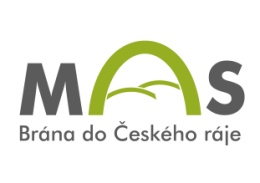 Zápis z projednávání programových rámcůkonané dne 12.11.2015 v Radimi, Valešova chalupaPředstavení programových rámcůIng. Nekvasilová: představila možnosti IROP a OPZ:
doprava: chodníky, cyklostezky – ne pro CR, přestupní terminály
IZS – bude možnost podpořit hasiče – bohužel v území DSO Svazku obcí Brada se to netýká, sociální služby (soc. služby, komun. centra, i soc. podnikání)
vzdělávání (školy – návaznost na 4 kompetence a bezbariérovost, školky -  pouze rozšíření kapacity)ostatní: památky se týkají jen ty na seznamu národní kulturní památky, knihovny – jen krajskémožnosti OPZ – zaměstnanosting. Klacková: představila možnosti PRV-podpora zemědělců, zpracovatelů, podnikatelů (vybrané OKEČ) – máme již zkušenosti z minula-podpora PÚ, polní cesty (jen z dokončenými PÚ), podpora lesů (lesní cesty, výsadba melioračních a zpevňujících dřevin, neproduktivní investice v lesích, investice do lesů a do zpracování, projekty spolupráce: MAS, sdílení zařízení strojů, horizontální a vertikální spolupráce)Diskuze k možnostem v území DSO Brada: Lukavcová: potřebovali bychom znát podmínky DT, abychom připravili projektovou dokumentaci, Dřevěnice má zájem o chodníky, cyklostezku (Radim- Dřevěnice), Pozemkové úpravy – není tam moc penězKubišta: Újezd p. T. zájem o chodníky, nevíme, zda splníme všechny podmínky IROP Červová: škola v Libuni – potřeba bezbariérovost (výtah)-  zájem o PR vzdělávání
Svoboda: IROP není pro malé obce typu Rybníček 
Brixová: potřebujeme půdní vestavbu do školy – nutno zahrnout do MAP, zájem o sociální byty (přestavba objektu kampeličky), přítomné seznámila s projektem záchrany roubenky – Valešova chalupa (projekt z PRV, obnova památek) v minulém plánovacím období.Zapsala: Klacková